ESCOLA MUNICIPAL PROFESSORA APARECIDA RODRIGUES CARNELOZ	PROJETOAGRICULTURA, PRODUTIVIDADE E SUSTENTABILIDADEIRACEMA DO OESTE-PR2017Diagnóstico: Percebemos que a realidade atual do desenvolvimento sustentável é um dos assuntos do momento. O Projeto “Agricultura, produtividade e sustentabilidade” está intimamente ligado a disseminação de idéias que pregam um crescimento econômico capaz de manter os recursos naturais sem colocar em risco a qualidade de vida das gerações futuras. Faz-se então necessário, conscientizar os estudantes do ensino fundamental sobre a necessidade de preservar os recursos naturais, promover a segurança no uso de agrotóxico e estimular a produção de alimentos saudáveis.Justificativa: A ênfase na atuação ética e responsável e a preocupação em difundir informações que ajudem a aprimorar as relações do homem com o meio ambiente motivaram a criação desse projeto. Seu conteúdo foi elaborado de modo a reunir informações interessantes e atuais.  A educação deve pensar o desenvolvimento sustentável levando em conta os aspectos da diversidade da situação histórica particular de cada comunidade, os recursos disponíveis, as expectativas, os anseios e necessidades dos que vivem no campo. A educação para o desenvolvimento leva em conta a sustentabilidade ambiental, agrícola, agrária, econômica, social, política e cultural.Neste sentido pensamos ser dever, de nossa instituição de ensino, juntamente com professores e equipe pedagógica propiciar aos nossos educando momentos que possam despertar neles  o sentimento de cidadania, de modo que ele se sinta capaz, responsável e atuante na tarefa de preservar o ambiente em que vive. Descrição: A educação do campo deve compreender que os sujeitos possuem história, participam de lutas sociais, sonham, têm nomes e rostos, lembranças, gêneros, raças e etnias diferenciadas. A escola precisa levar em conta os conhecimentos que os pais, os/as alunos/as, as comunidades possuem e resgatá-los dentro da sala de aula num diálogo permanente com os saberes produzidos nas diferentes áreas de conhecimentos. Para isso, o projeto educativo que se realiza  na escola precisa ser do campo e no campo e não para o campo. Objetivo Geral:         Aprimorar as relações entre pais e alunos e ambos com o meio ambiente. Objetivos Específicos: - Contribuir para a formação de consciências, atitudes que estimulem a comunidade escolar na realização de atividades sustentáveis;- Sensibilizar alunos e comunidade sobre a utilização de agrotóxicos e fertilizantes; - Promover a segurança no uso correto de agrotóxico;-Mobilizar a comunidade escolar para o plantio de mudas de árvores em áreas de nascentes; - Destinar de modo ambientalmente correto os resíduos sólidos orgânicos gerados nas atividades escolares, com a participação dos alunos do 5º ano;- Fazer um trabalho de compostagem na escola mostrando as necessidades e benefícios das mesmas para que diminua o uso  dos produtos agrotóxicos; - Envolver a comunidade escolar nas atividades relacionadas a compostagem, em especial os pais;- Sensibilizar sobre o desperdício de alimento e a diversidade de agricultura da região.Metas a atingir: A convivência familiar, social, o desenvolvimento da cidadania e a melhor assimilação de conteúdos contemplados no currículo.Cronograma físico: . - Convidar uma mãe da comunidade para falar com os alunos sobre a colonização de Iracema do Oeste;-Informar os estudantes e familiares dos mesmos, principalmente os agricultores, sobre as técnicas corretas de aplicação do agrotóxico quanto aos riscos decorrentes do uso incorreto, as conseqüências para o aplicador e mesmo ao consumidor de produtos agrícola. Através de palestras e visitas dos alunos a agricultores da região;- Participação dos alunos fazendo o trabalho de proteção nas minas plantando   árvores nas proximidades;- Fazer um trabalho de compostagem na escola, mostrando os benefícios e as necessidades para que diminua o uso dos defensivos agrícolas. Através de palestras para pais e alunos e desenvolvendo na prática esse trabalho; Financeiro: A cargo dos colaboradoresAno de início: 	2017		Ano de Término/previsto:  2017Orçamento: Sem despesa para a instituição escolar Origem dos Recursos: A Syngenta, parceria com a Copacol, Departamento de Educação, comunidade, EMATER e Departamento da Agricultura, com apoio da Prefeitura Municipal de Iracema do Oeste.  Beneficiários Diretos e indiretos: Este trabalho se destina aos estudantes do 5º ano do ensino fundamental na faixa etária dos 10 aos 11 anos, num total de 40 alunos, familiares e pessoas da comunidade rural. Definição de Indicadores:Resultados: Proteção ao meio ambiente.Avaliação dos Resultados: Com a implantação deste projeto, pode-se perceber  que as atividades do campo são responsáveis por grande parte do crescimento econômico e que o mesmo é capaz de manter os recursos naturais para melhor qualidade de vida das gerações futuras. Fazendo o trabalho de compostagem mostrando os benefícios para a produtividade do campo, explorando também o uso inadequado de agrotóxico e participando na recuperação de nascentes com plantio de árvores nas proximidades.Anexos: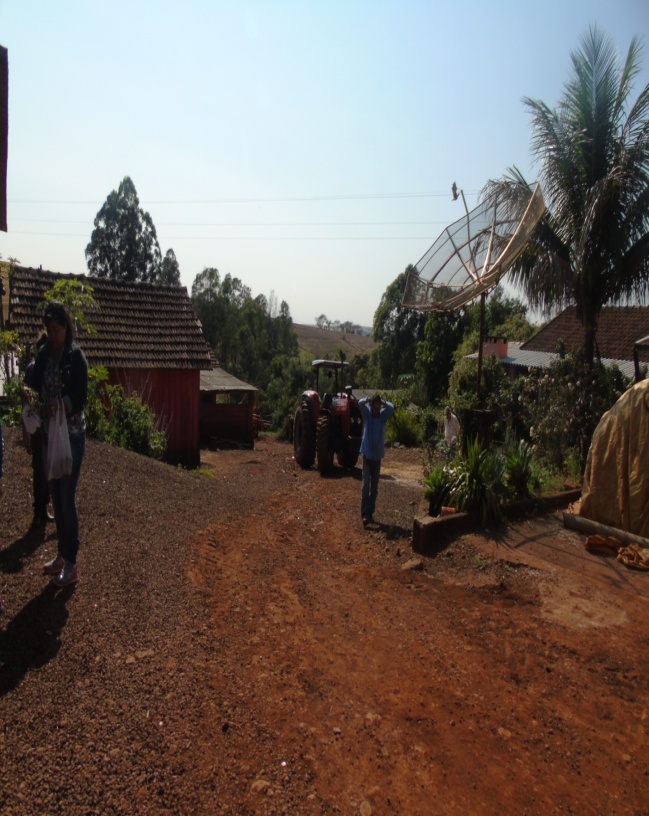 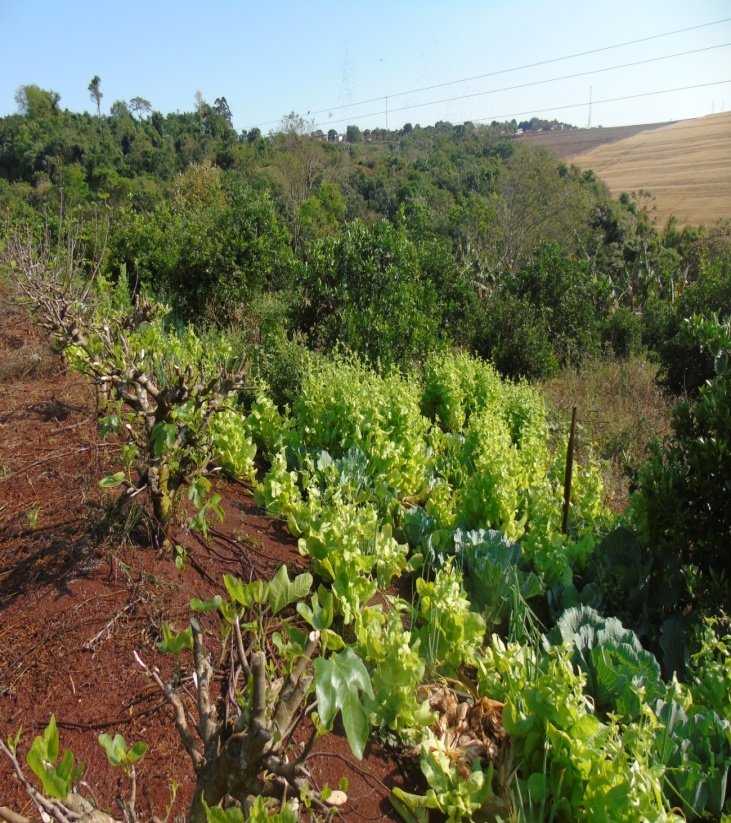 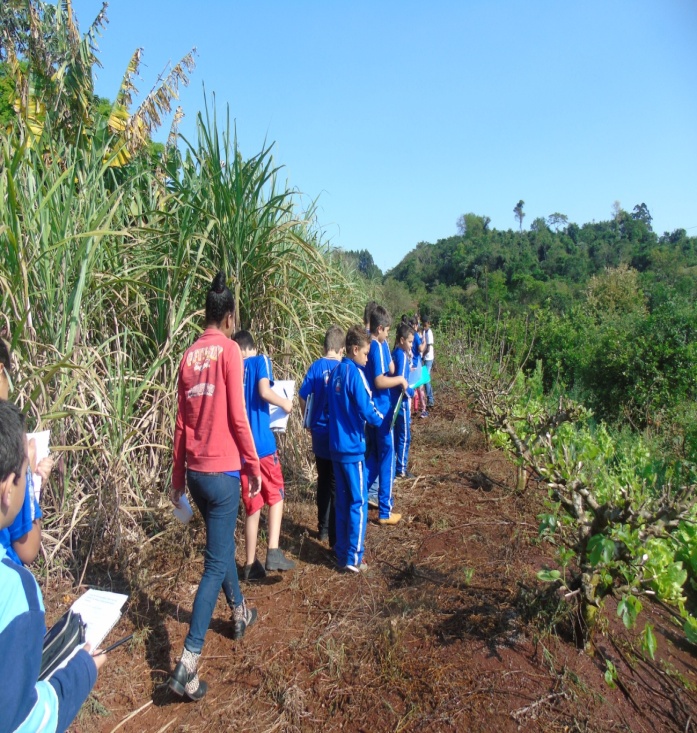 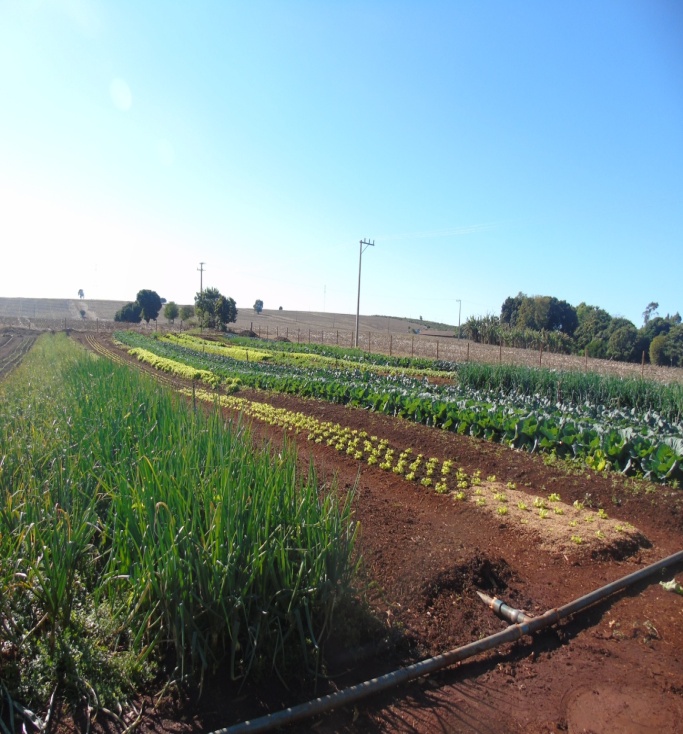 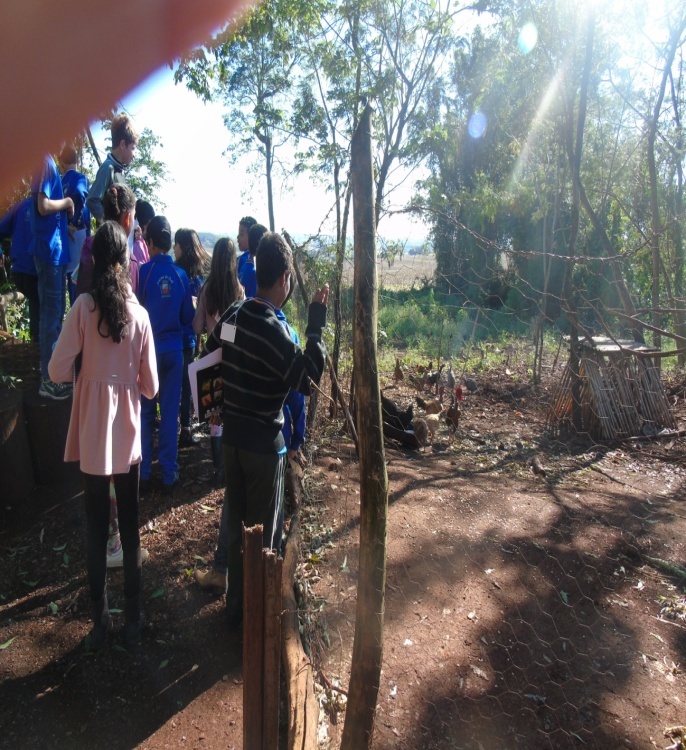 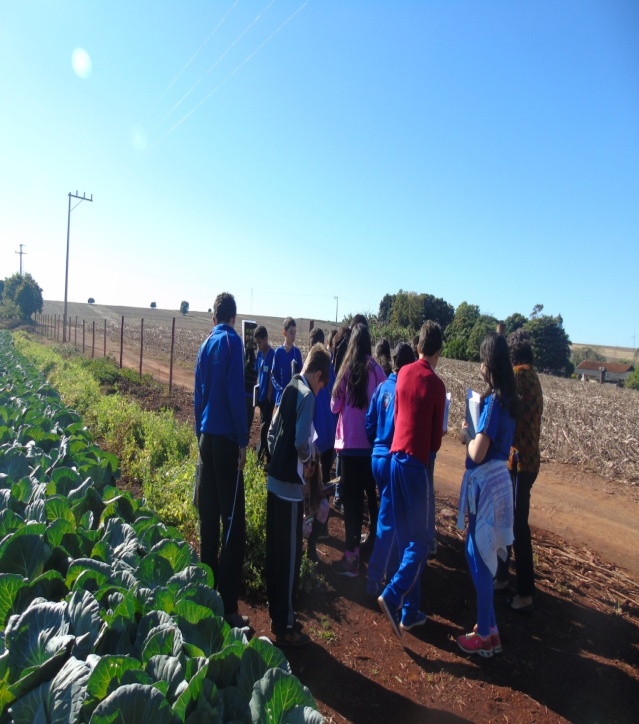 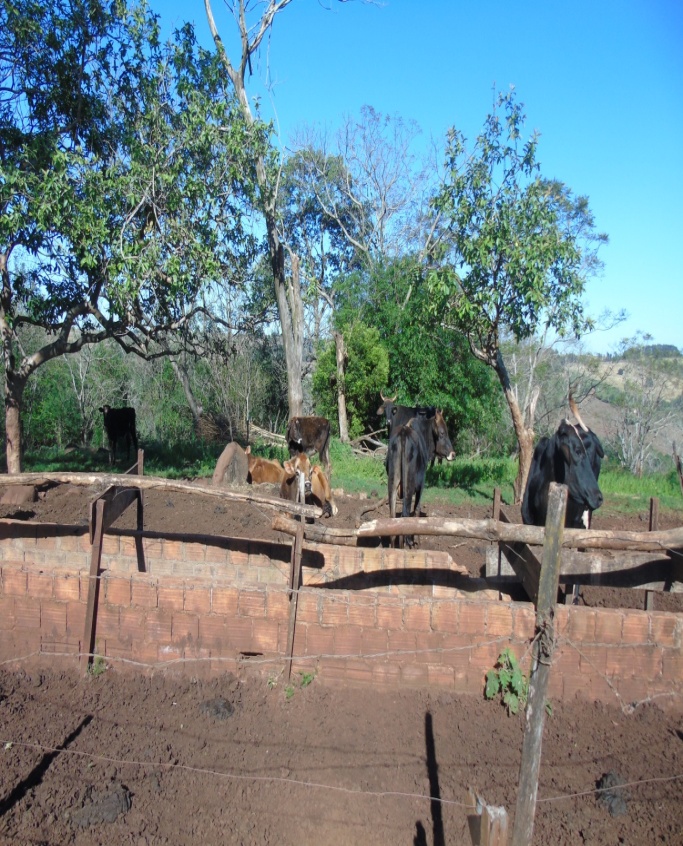 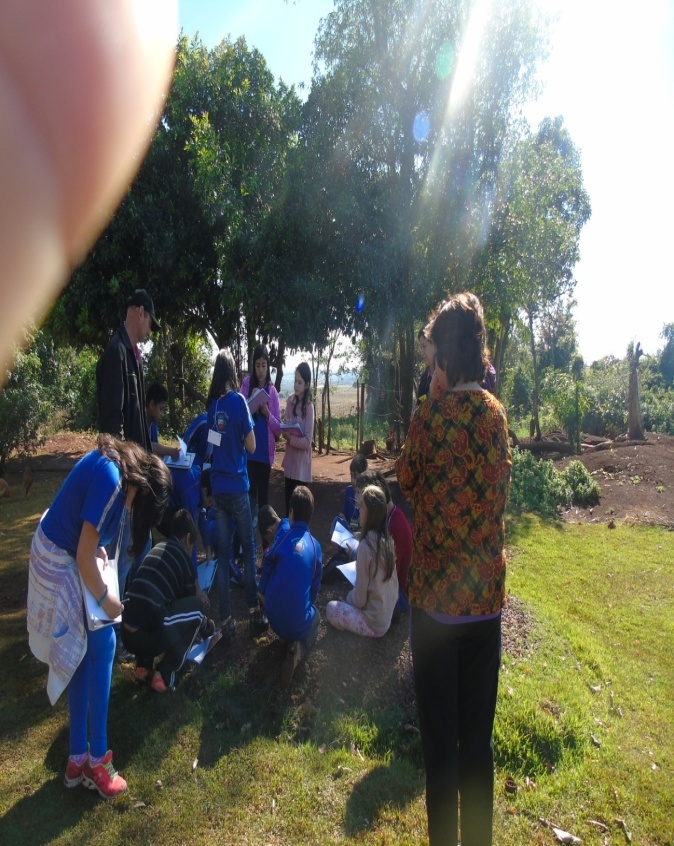 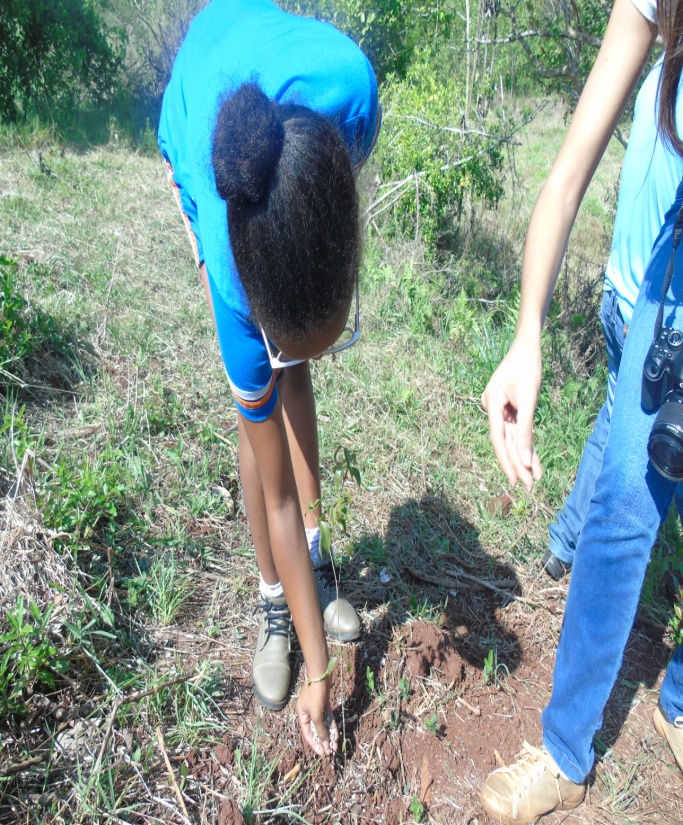 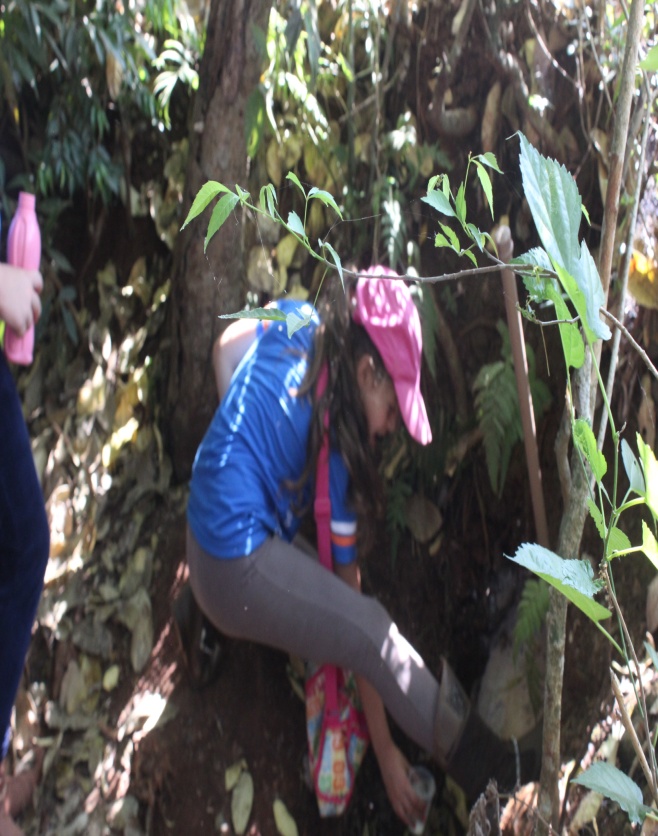 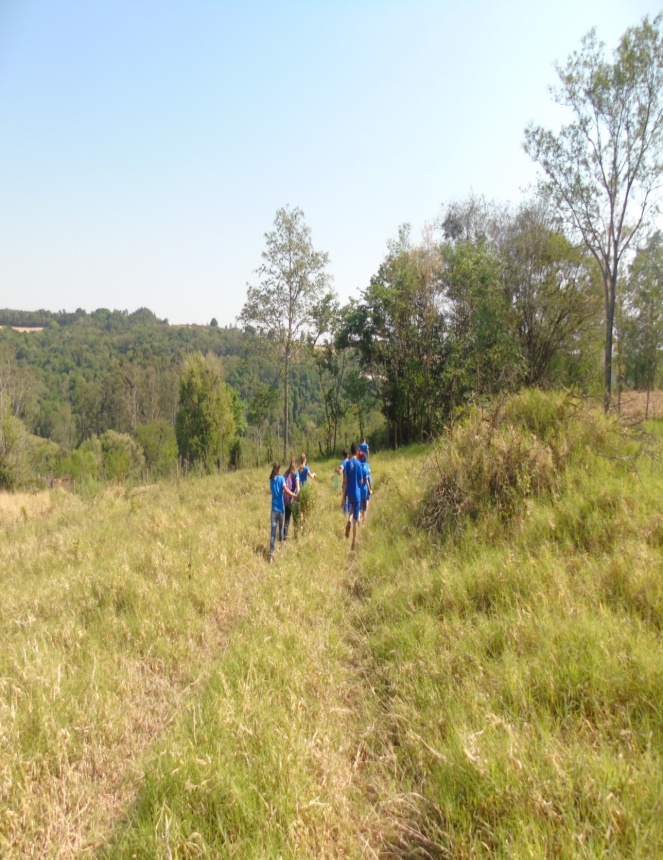 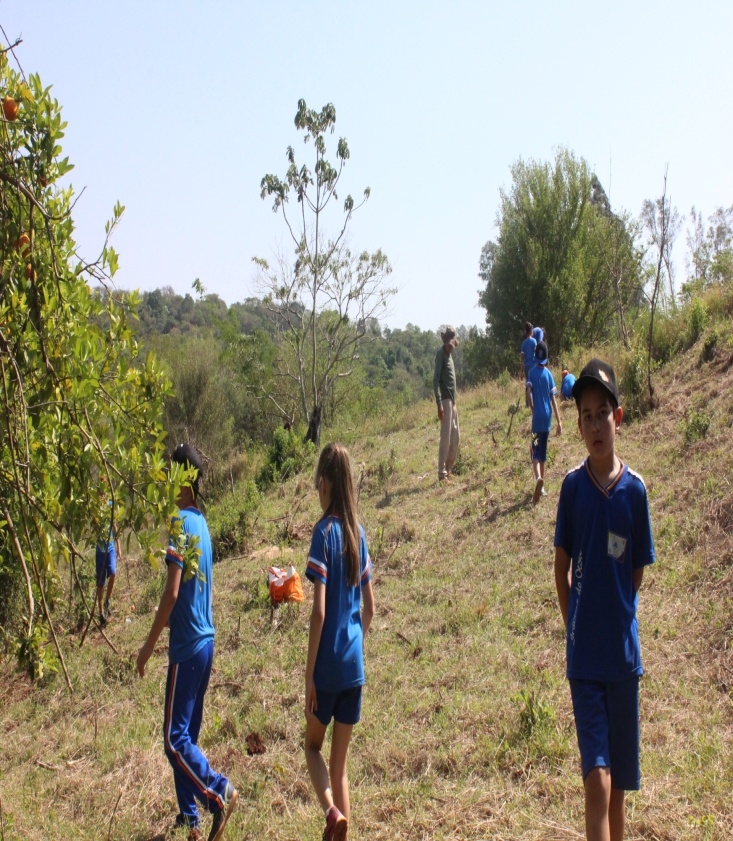 